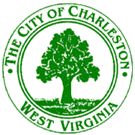 Planning CommitteeFebruary 27, 20177:00 p.m.City Service Center – 915 Quarrier Street – Conference RoomAgenda  MiscellaneousMinutes of the December 19, 2016 meetingDiscussion: Proposed Text Amendments